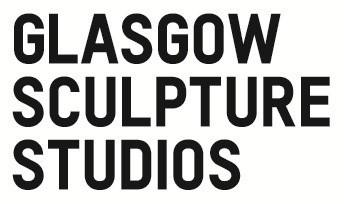 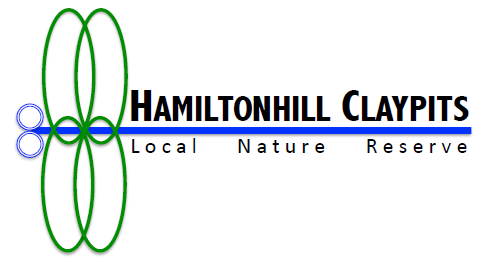 APPLICATION FORM | FREELANCE PROJECT COORDINATOR Your application should tell us how you’d apply your skills and previous experiences to the role. We’d like to hear about how you feel you meet the person specifications and we’d like to learn why you’re interested in this role and the wider projectThe deadline for applications will be Friday 7th May 2021 at 5pmInterviews will be held week commencing  17th May 2021The shortlisting process and interviews will be undertaken by Kirsty Hendry (Glasgow Sculpture Studios), Mitch Miller (Lead Project Artist), and Reuben Aspden and Angela McCormick (Hamiltonhill Claypits Local Nature Reserve Management Group)Please send completed applications to kirsty@glasgowsculpturestudios.orgCONTACT DETAILS Employment Information Please give details of work experience relevant to this post starting with your current or most recent positions. Information should include the name of each employer, organisation or project commissioner, job title, dates of tenure, and a brief outline of duties. Training & EducationPlease list details of any qualifications, professional development, courses, and training relevant to the post, including the dates acquired.
Supporting InformationPlease use this section to explain why you think you are suitable for this post, citing your interest in the role and the wider project. Outline how your previous experience, qualifications, personal and professional qualities and interests meet the criteria of this post. ReferencesPlease give details of two people who have knowledge of your performance in a working environment whom we may contact for a reference.
Start date

If you were offered the role, when would you be available to start?Do you have any holiday commitments?  If yes, please give detailsName:Address:Postcode:Telephone:Email:Name:
Job Title:

Address: 

Telephone no:
Email:

Would you like us to notify you before contacting this person?

Name:
Job Title:

Address: 

Telephone no:
Email:Would you like us to notify you before contacting this person? 
